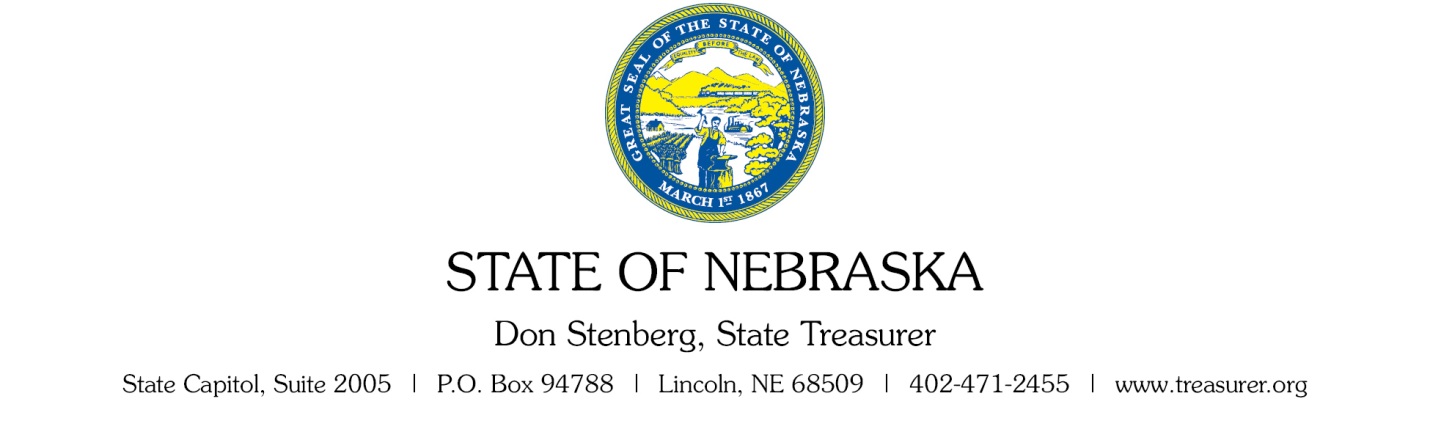 ADDENDUM TWO, QUESTIONS and ANSWERSDate:		09/27/2017To:		All Bidders From:		Jason Walters, BuyerNebraska State Treasurer’s Office RE:	Addendum Request for Proposal Number NST082017Z1 to be opened October 20, 2017 at 2:00 PM Central Time.No additional questions were received.This addendum will become part of the proposal and should be acknowledged with the Request for Proposal.